Call to Order:	Meeting called to order at 5:30 pm by Phyllis  Prayer: 	Dave PutrichApproved Last Month Minutes:	Minutes of the November meeting were approved Approved Revisions: None.Jeanne Roffee - Update from Finance council on AUP AuditAgreed Upon Procedures (AUP) Audit is required once every three years or if there is a change in leadership. Both events happened to be at the same time. The AUP audit report pointed out no major gaps or omissions. The report noted some areas where procedure documentation could be improved and advised that a member from the Leadership Team (Parish priest or trustee) be present at the Finance Council meetings. Bruce attends the Finance Council meeting every month. Fr. Bill credited Sue Fier for the positive outcome of the audit. Outreach Priorities proposalPhyllis noted that the Archdiocesan Synod implementation plan may reach into this goal and put forth a proposal to enhance the existing outreach initiatives as an alternative to creating new ones. The existing initiatives to focus on would be as follows –St. John’s Bible: Various programs already scheduled on the calendar and has been shared with other parishes and Fr. Bill’s deanery.Ongoing Hospitality: Focus on not just reaching out but also what we do to greet and welcome the people coming in. Justice initiatives – Casts a wide net, people outside our parish attend events. How can we extend ourselves to them in welcome? Lenten small groups: Outreach and discipleship – how can we show up as leaders to this initiative?Discussion about whether the councils should take on the above initiatives as outreach goals or come up with new ones did not have a unanimous conclusion. For now, the decision for how to address ‘Outreach’ as a goal is still pending. Fr. Bill – Archbishop Hebda Pastoral Letter on Diocesan Synod Implementation at Parish LevelFr. Bill believes that the community needs to know that we are formed by the Word of God. People need to feel that they have a relationship with Jesus, to be excited about being followers of Christ and to have a dynamic relationship with God. Small groups could provide opportunity to share personal faith stories of discipleship.Next Steps: Need 12 Parishioners to commit to the Archdiocesan Formation program that meets every Tuesday for 7 weeks for 2.5 hours. The program starts in February at Our Lady of Grace Catholic Church. Please submit names of prospective candidates to Scott Brazil or Carol Bishop. Homework: Read Archbishop Hebda’s Pastoral Summary to prepare for discussion at January meeting.          Moved to adjourn at 6:32 pm.   Next Meeting: January 17, 2023. 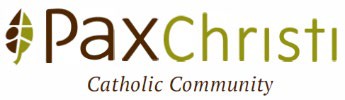 Meeting MinutesPax Christi Monthly Council MeetingCOMMUNITY COUNCILCouncil:Community CouncilCommunity CouncilMeeting Date:December 13, 2022December 13, 2022Minutes Prepared By:Lekha PaulyLekha PaulyAttendees:Mary BoernerBruce KoehnAttendees:Carol BishopFr. William MurtaughAttendees:Karen WilderLekha PaulyAttendees:Barb HokansonTom SchellerAttendees:Mary Lanners Dave PutrichAttendees:Patricia Hughes Baumer  Jeanne RoffeeAttendees:Phyllis OlsonAttendees:Absent:Sheila WardKatie LeniusGuest: